WORK, ENERGY, AND POWER REVIEW ANSWER KEYADAACDCCDCDAAFREE RESPONSE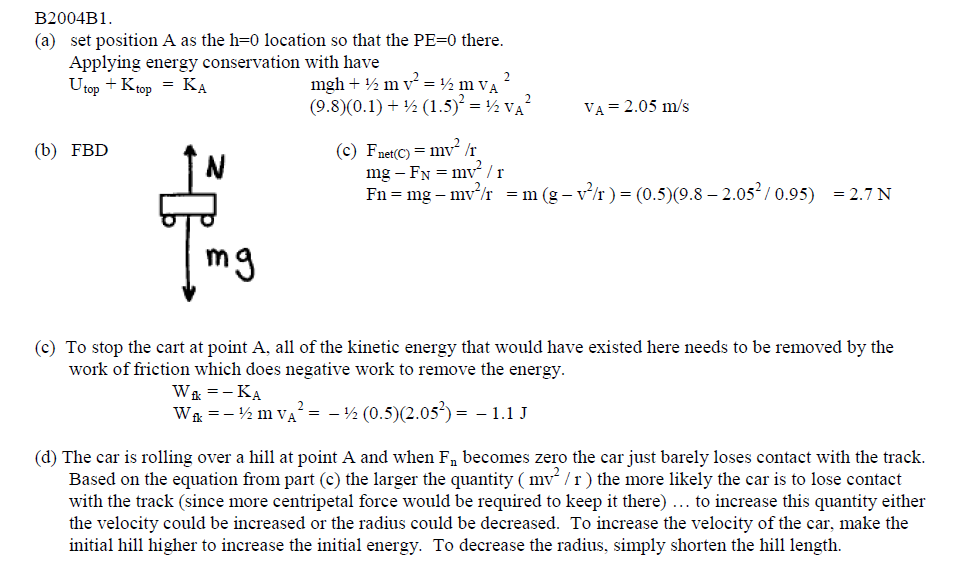 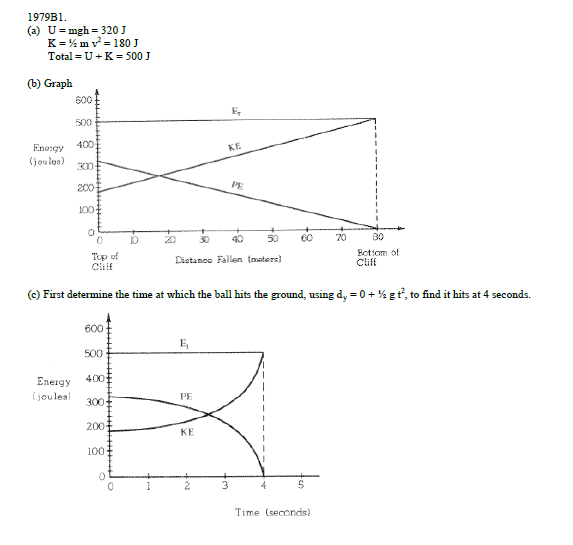 